Director of Nursing – Leongatha Campus Gippsland Southern Health ServiceGippsland Southern Health Service (GSHS) is a major provider of healthcare in the South Gippsland Shire. With two main acute facilities based at Leongatha and Korumburra and servicing a community health centre at Tarwin Lower, GSHS offers a broad range of specialist, general, acute, subacute, ambulatory, residential aged care and community services.GSHS are currently seeking a highly motivated and experienced nursing professional for this exceptional opportunity in one of Victoria’s highest performing public health services. Reporting to the CEO, this position has operational responsibility for the effective service delivery of Acute, Surgical and Aged Care Services at the Leongatha campus of GSHS.  This entails the delivery of evidence based, best practice models of care, that ensures safe and effective clinical care and support.   As the most senior nurse in the organisation this role also ensures that clinical leadership is established and espouses GSHS vision and values. To meet the requirements for the role you will hold current APHRA registration and relevant tertiary level qualifications and:Significant senior management experience in the provision of clinical services in the healthcare sector An advanced understanding and familiarity with quality, safety and risk management systems and processesProven experience in managing budgets and maintaining financial viabilityA leadership style that is strong, energetic and promotes a positive workplace culturewww.hrsa.com.auor contact Jo Lowday on: 0400158155.  To make an application you will be required to submit: a Cover Letter, a response to the Key Selection Criteria, your full CV and a completed HRS Application Form available on the HRS web site. Applications can be made online or sent by email to: 	       hrsa@hrsa.com.auApplications close: June 9, 2019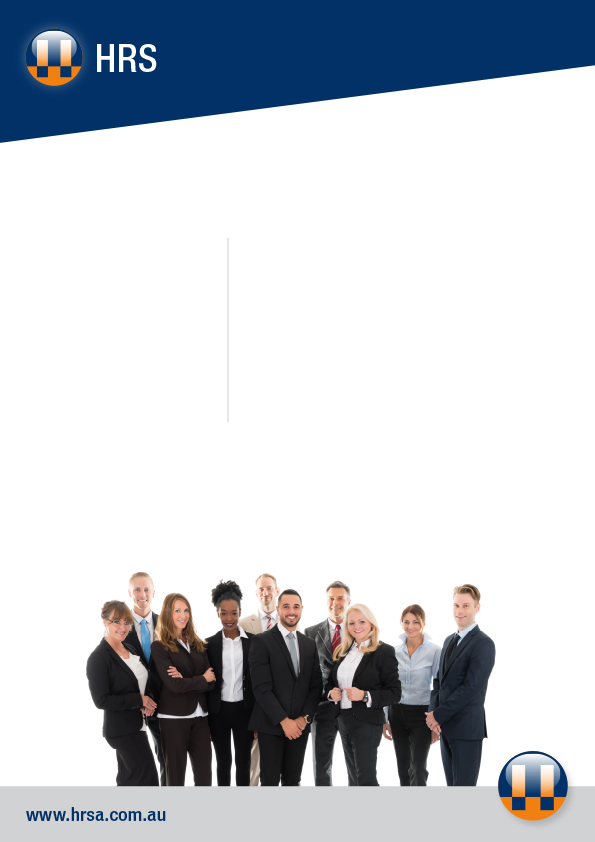 